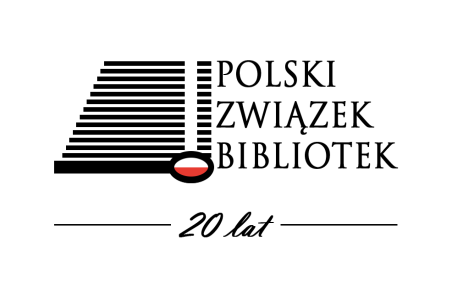 UCHWAŁA NR 3/2022V (XX) WALNEGO ZGROMADZENIA CZŁONKÓWPOLSKIEGO ZWIĄZKU BIBLIOTEKz dnia 17 października 2022  w sprawie zatwierdzenia budżetu na rok 2023§ 1.Ustala się dochody w wysokości 50 000 zł, zgodnie z załącznikiem nr 1 do niniejszej uchwały.§ 2.Ustala się wydatki w wysokości 50 000 zł , zgodnie z załącznikiem nr 2 do niniejszej uchwały.§ 3.Upoważnia się Zarząd do dokonywania zmian w planie dochodów i wydatków.§ 4.Uchwała wchodzi w życie z dniem podjęcia. Sekretarz  					         Przewodniczący    Walnego Zgromadzenia Członków	                Walnego Zgromadzenia Członków   ………………………………..                                  ………………………………..Toruń, 17.10.2022ZAŁĄCZNIK NR 1do Uchwały nr 2/2021 Walnego Zgromadzenia Członków PZB
z dnia 17 października  2022 rokuDOCHODYZAŁĄCZNIK NR 2do Uchwały nr 2/2021 Walnego Zgromadzenia Członków PZB
z dnia 17 października    2022 r.
WYDATKILp.WyszczególnieniePlan na rok 2022Przychody z działalności statutowej1.Składki członkowskie30 0002.Inne przychody określone statutem oraz dotacje
 i subwencje. 20 000Ogółem:50 000Lp.WyszczególnieniePlan na rok 20221.Koszty usług obcych: usługi związane z obsługą konferencji, posiedzeń zarządu, szkoleń, udziału w targach  i innych formach działalności stowarzyszenia, telekomunikacja, Internet, opłaty pocztowe, opłaty bankowe , transport, czynsz. 22 0002.Koszty zużycia materiałów : materiały biurowe i administracyjne 1 0003.Podróże służbowe2 0004.Wynagrodzenia: wynagrodzenie pracownika  - księgowego,  umowy o dzieło, czynsz, umowy zlecenia (honoraria, tłumaczenia itp).25 000Ogółem:50 000